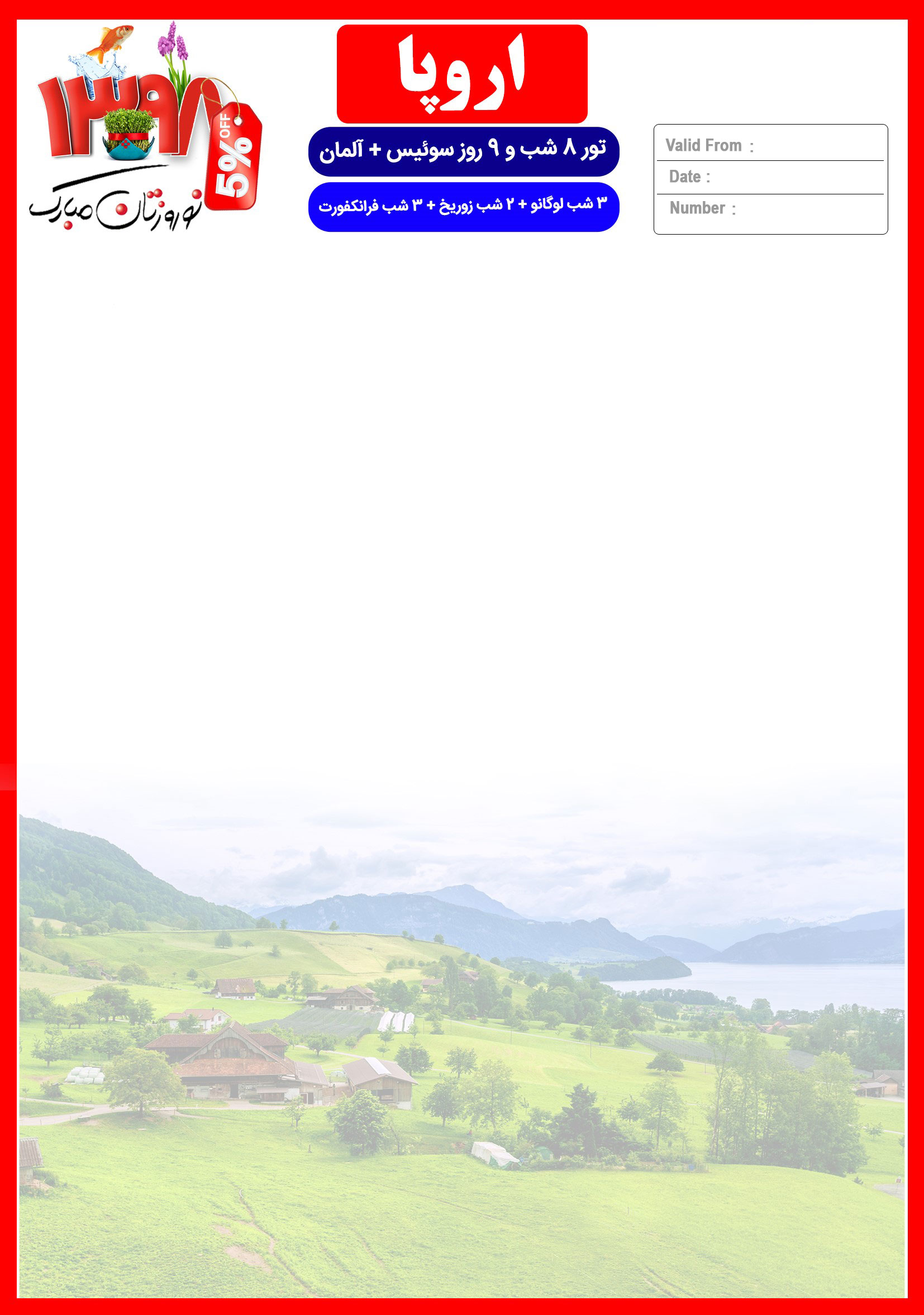 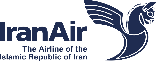 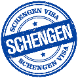 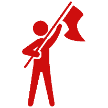 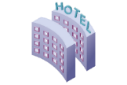 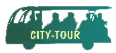 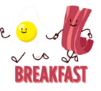 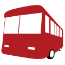 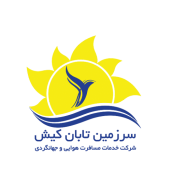 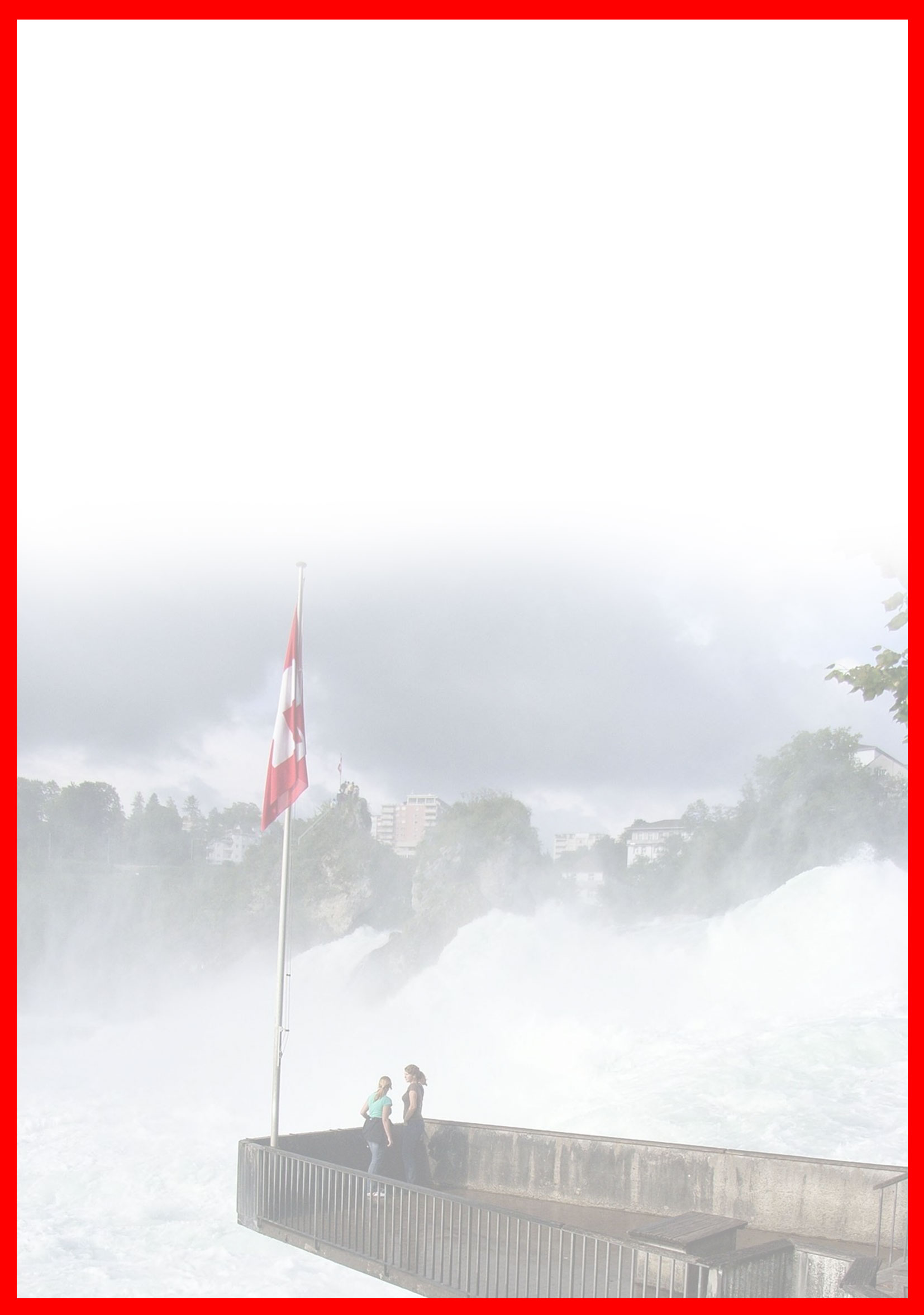 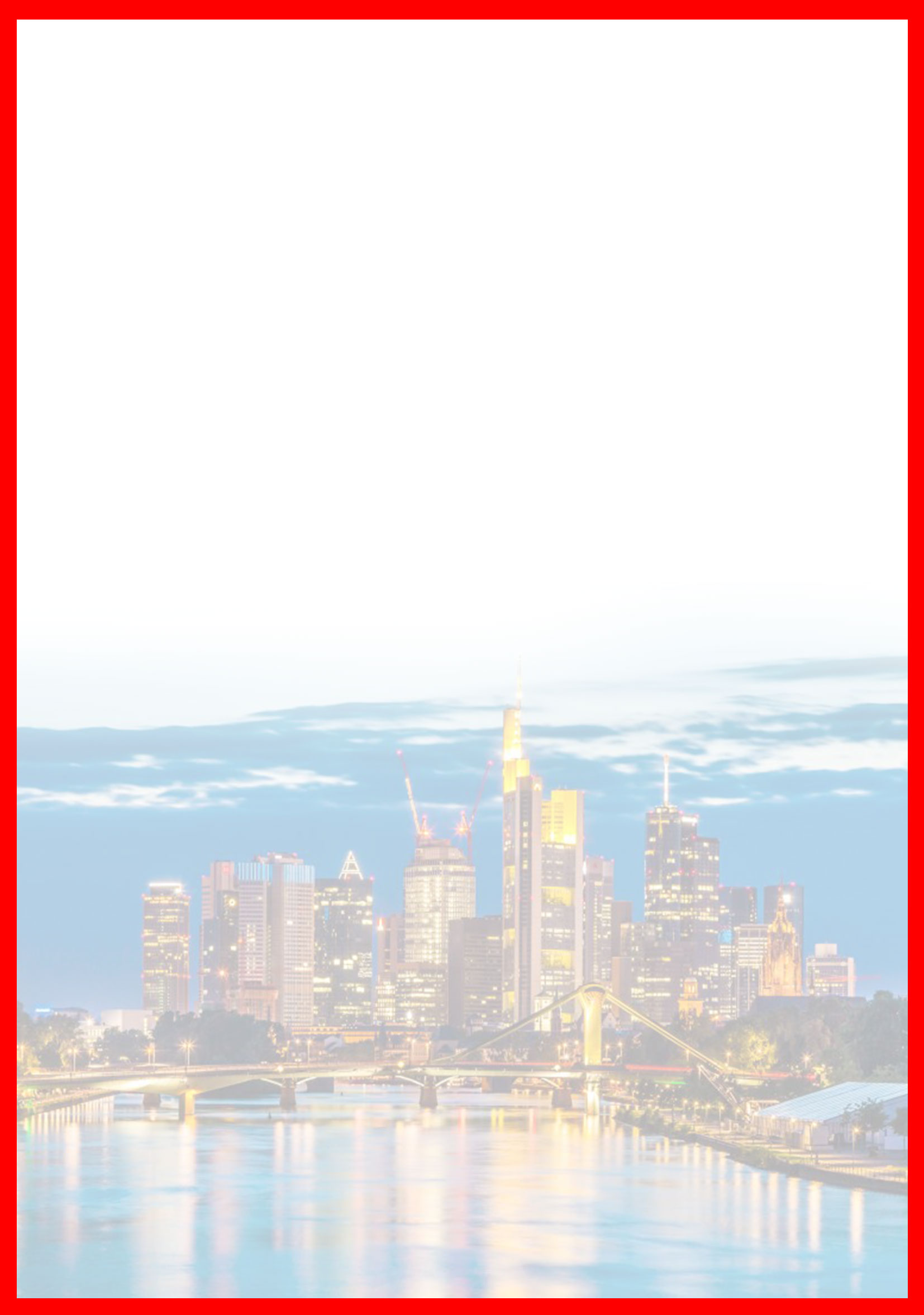 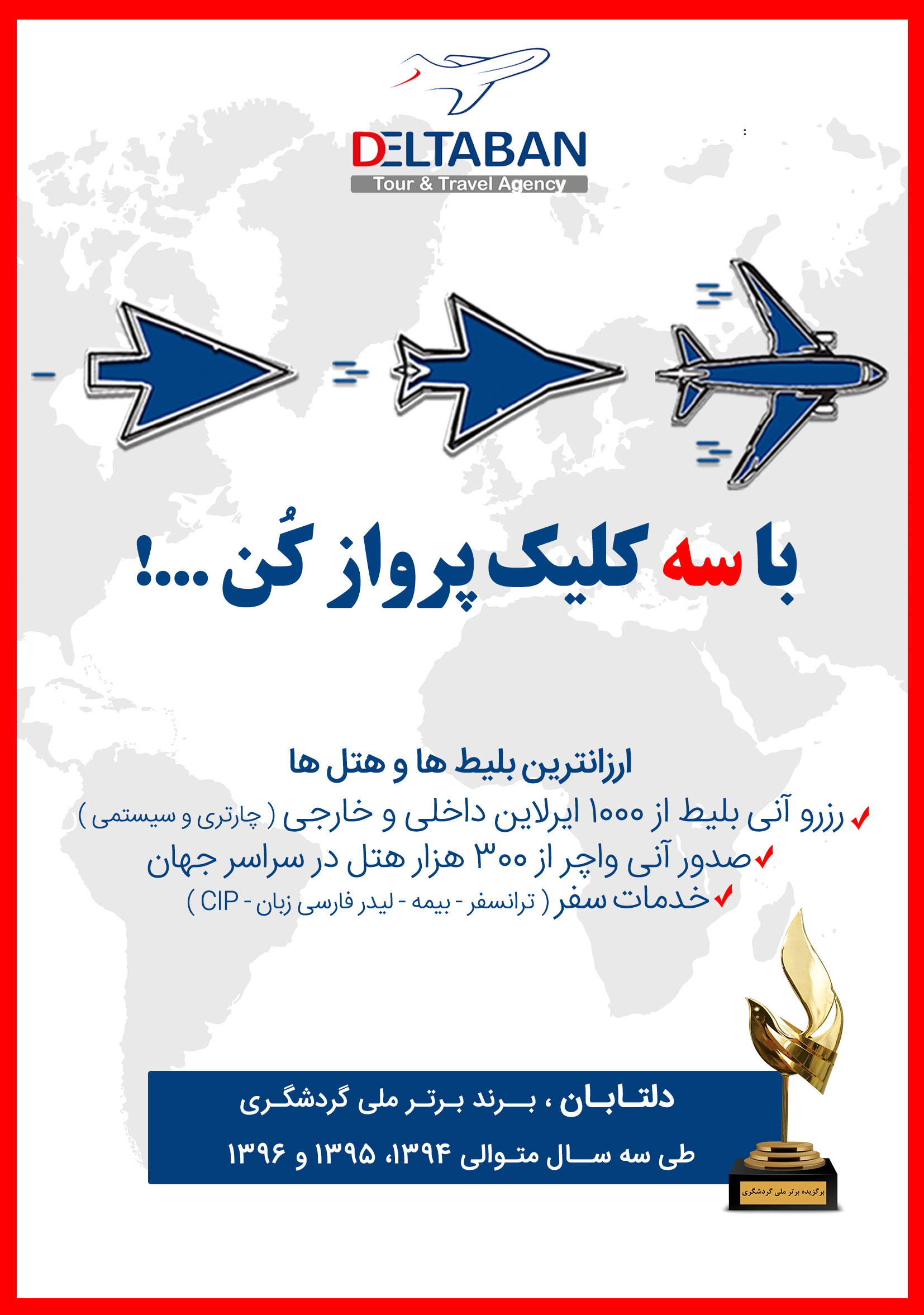 هتلدرجهشهرتعدادشبنفر در اتاق دو تخته (نفر اضافه)نفر در اتاق یک تختهکودک با تخت (12-4 سال)کودک بی تخت (4-2 سال)نوزادDe La PaixSwissotelRamada4*لوگانوزوریخفرانکفورت3 شب2 شب3 شب2,270 یورو+5,750,0002,860 یورو+5,750,0002,020 یورو+5,750,0001,380 یورو+5,750,000365 یورو+890,000رفت2 فروردینحرکت از تهرانورود به میلانشماره پروازشرکت هواپیماییرفت2 فروردین08:3513:00(IR739)ایران ایربرگشت10 فروردینحرکت از فرانکفورتورود به تهرانبرگشت10 فروردین12:2021:10(IR720)ایران ایرروز اول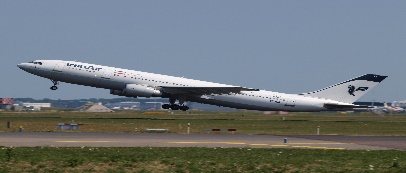 روز دوم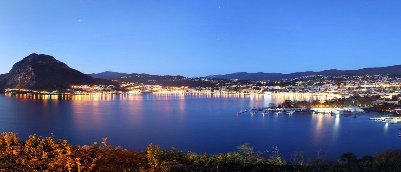 روز سوم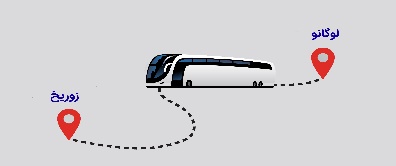 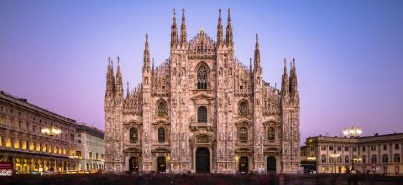 روز چهارمروز پنجم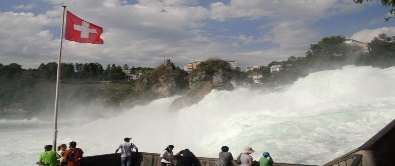 روز ششم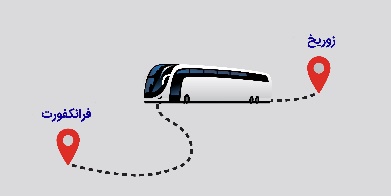 روز هفتم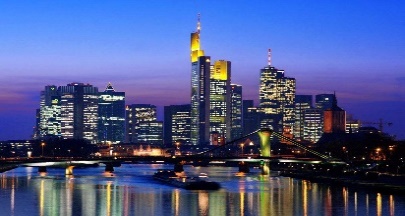 روز هشتم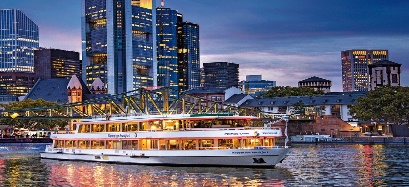 روز نهم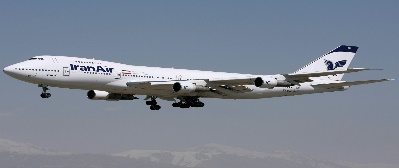 